附件5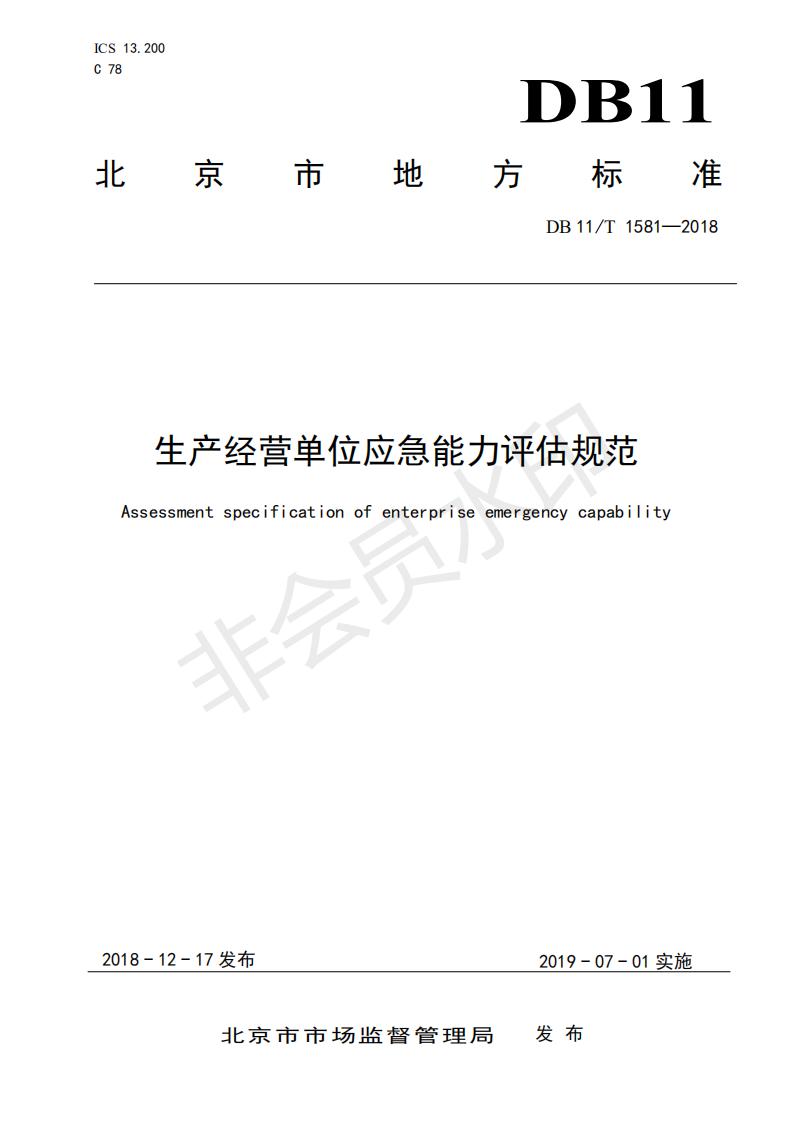 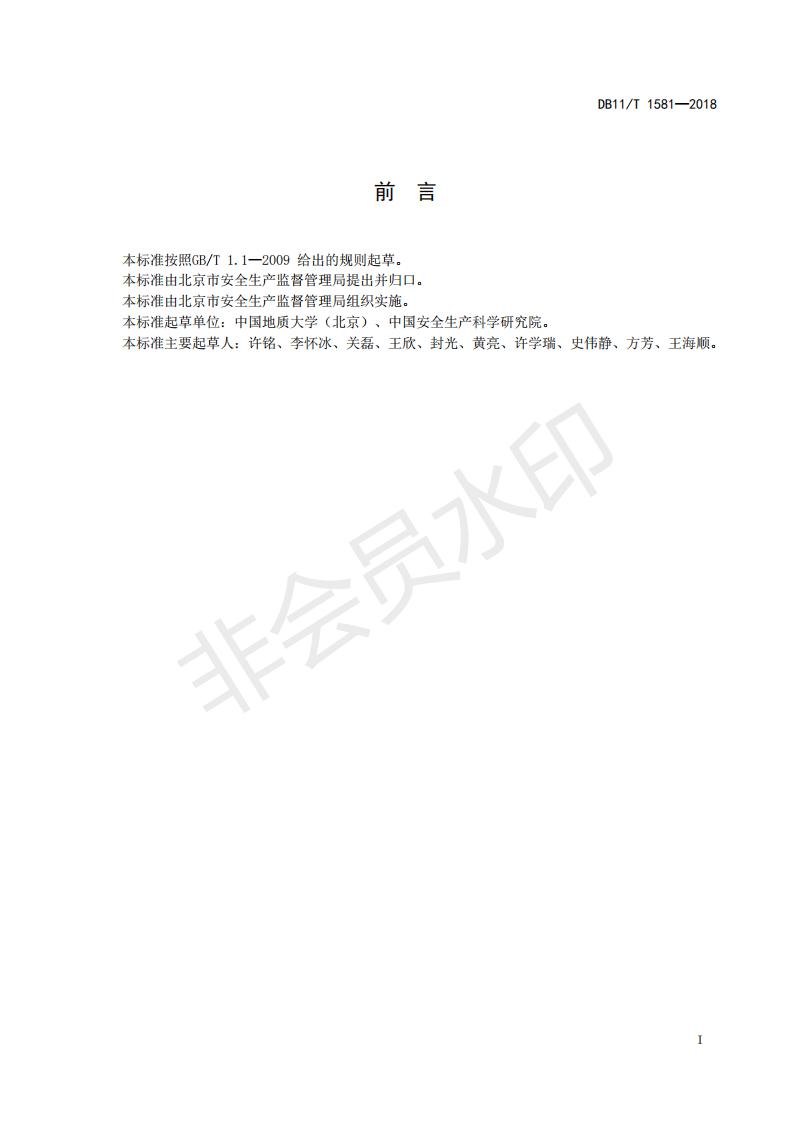 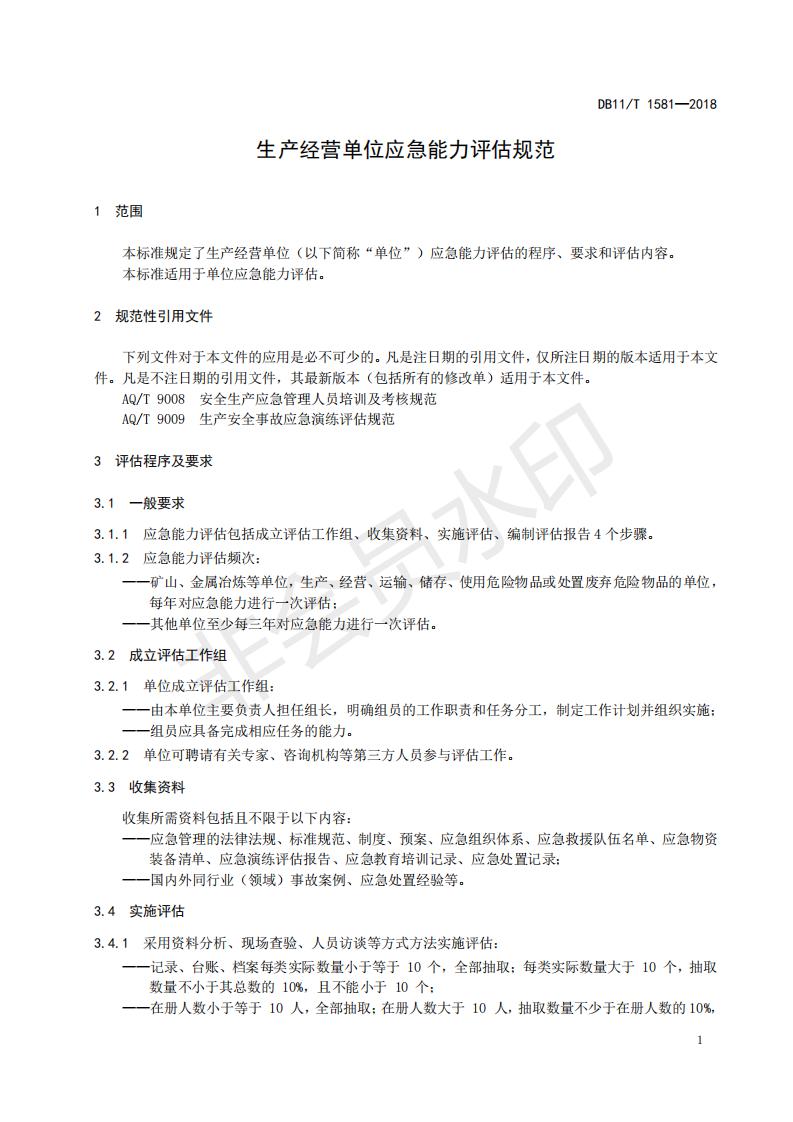 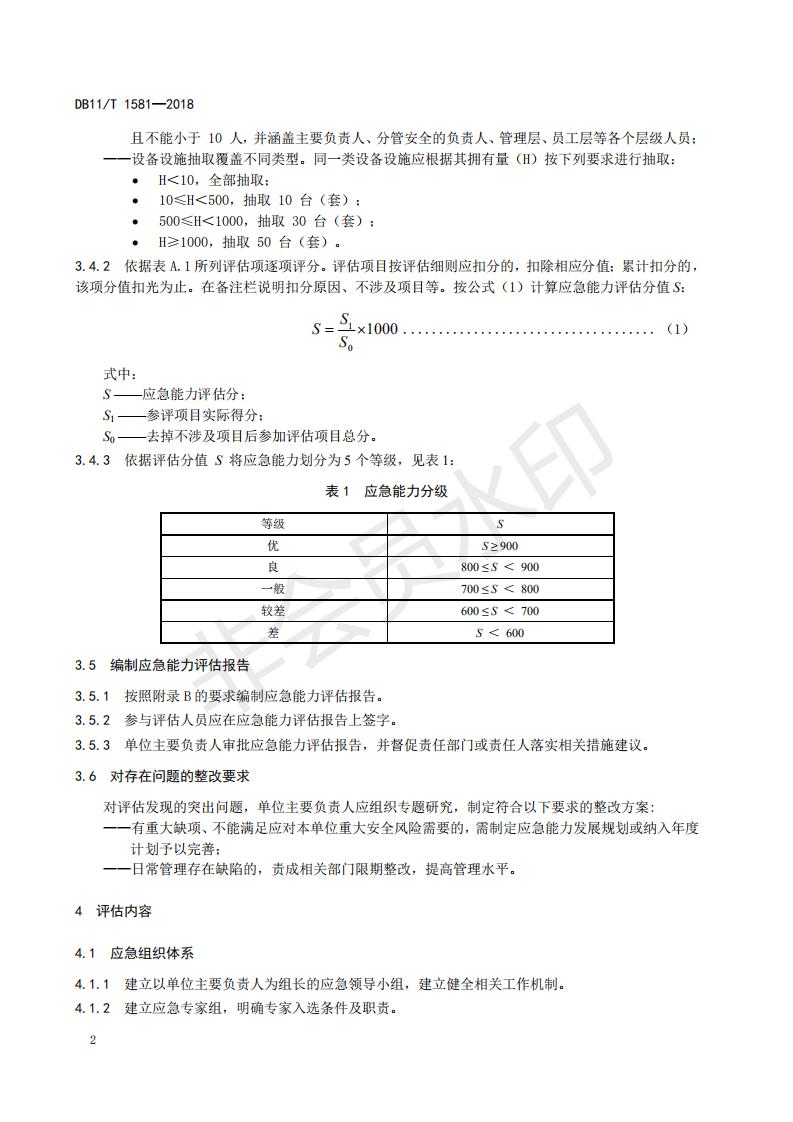 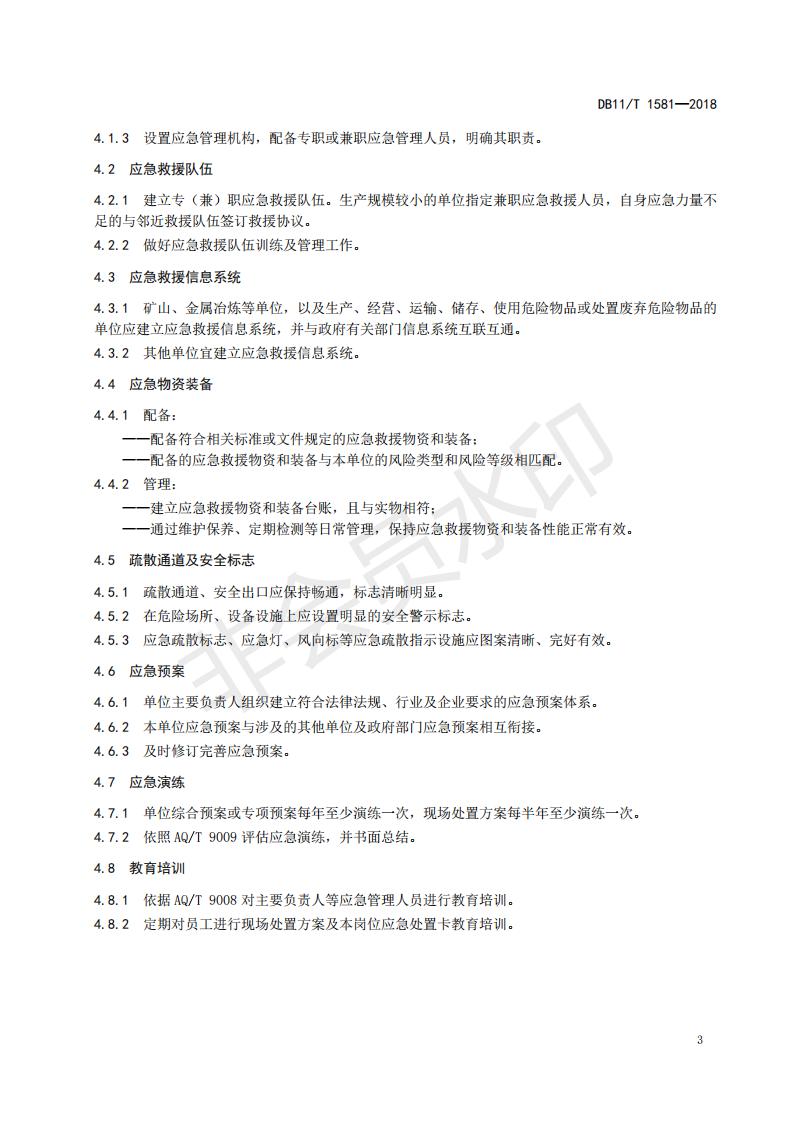 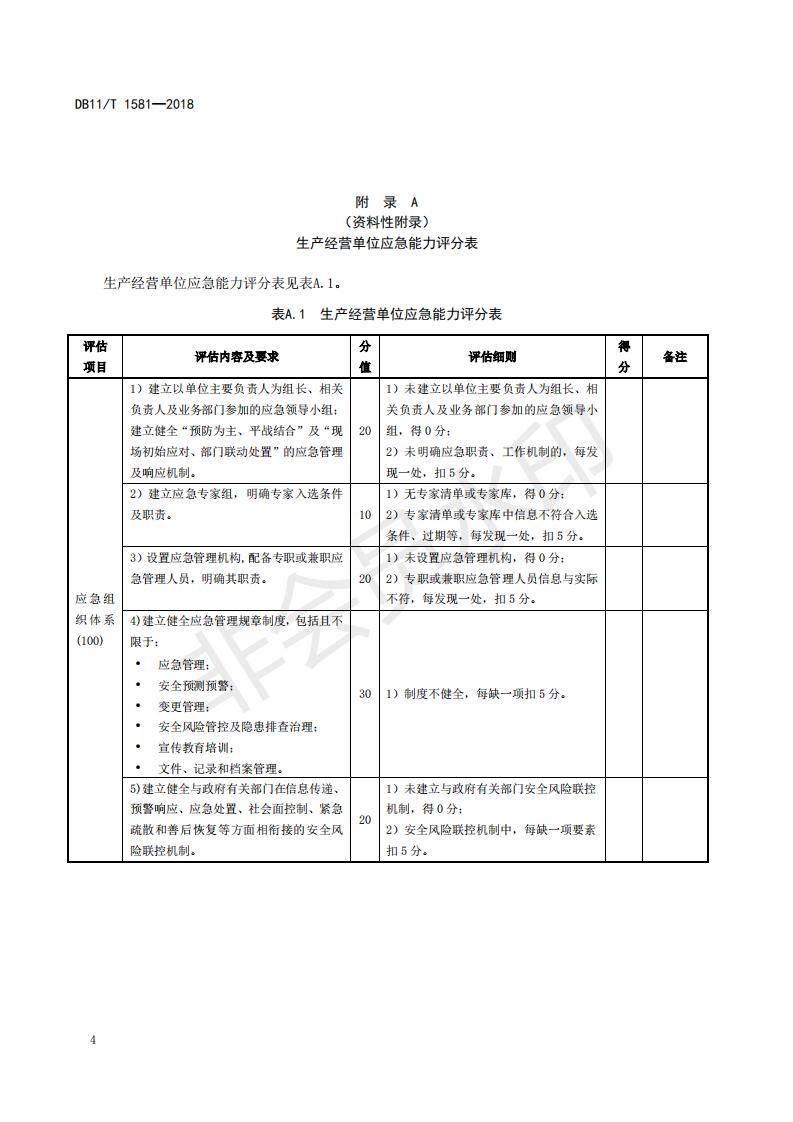 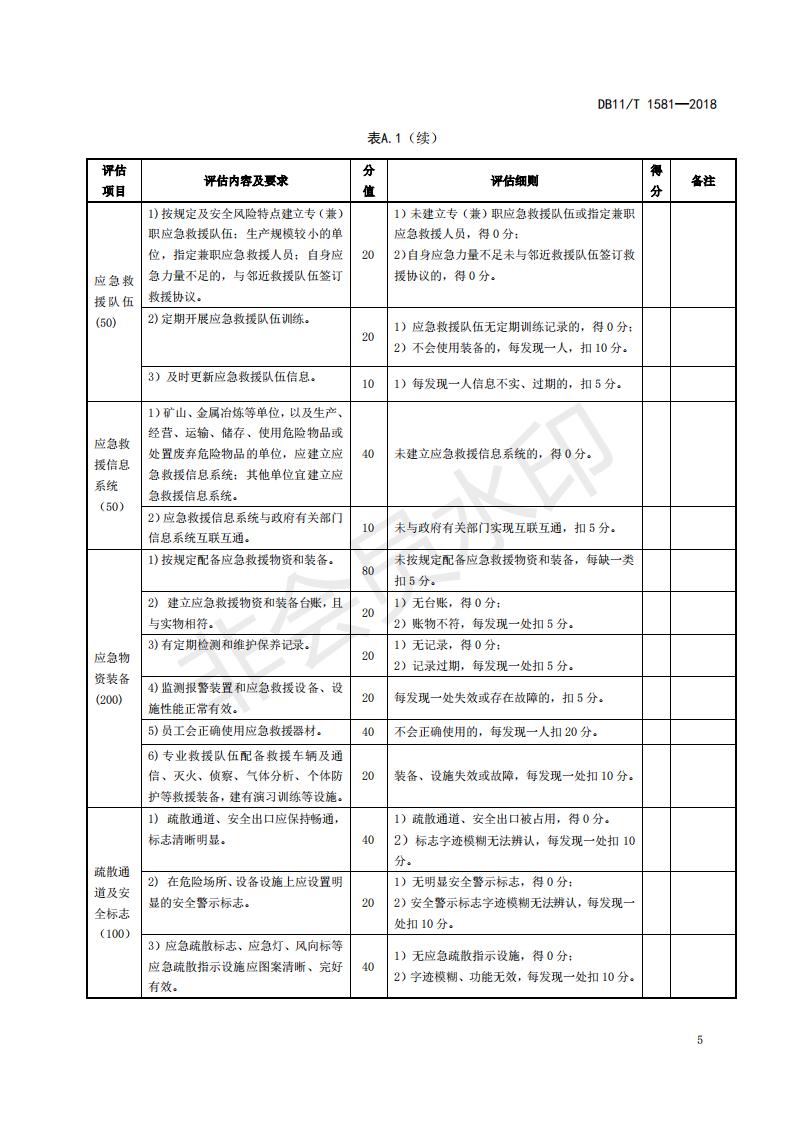 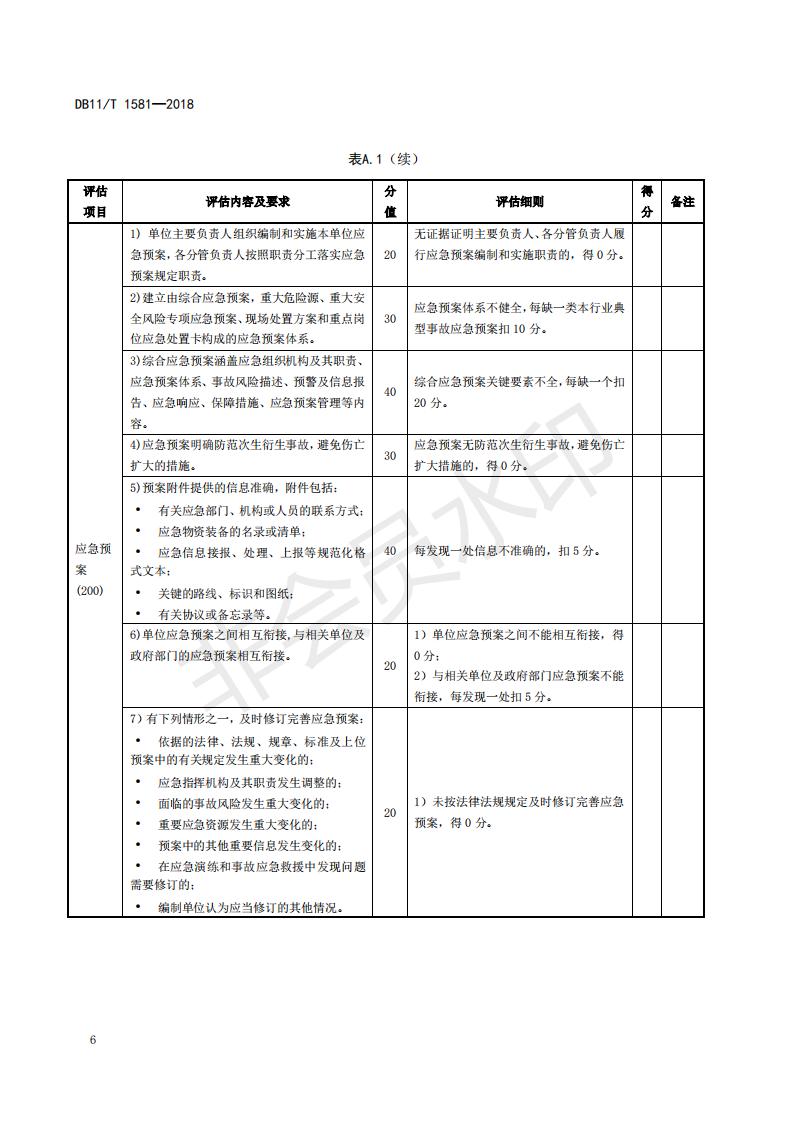 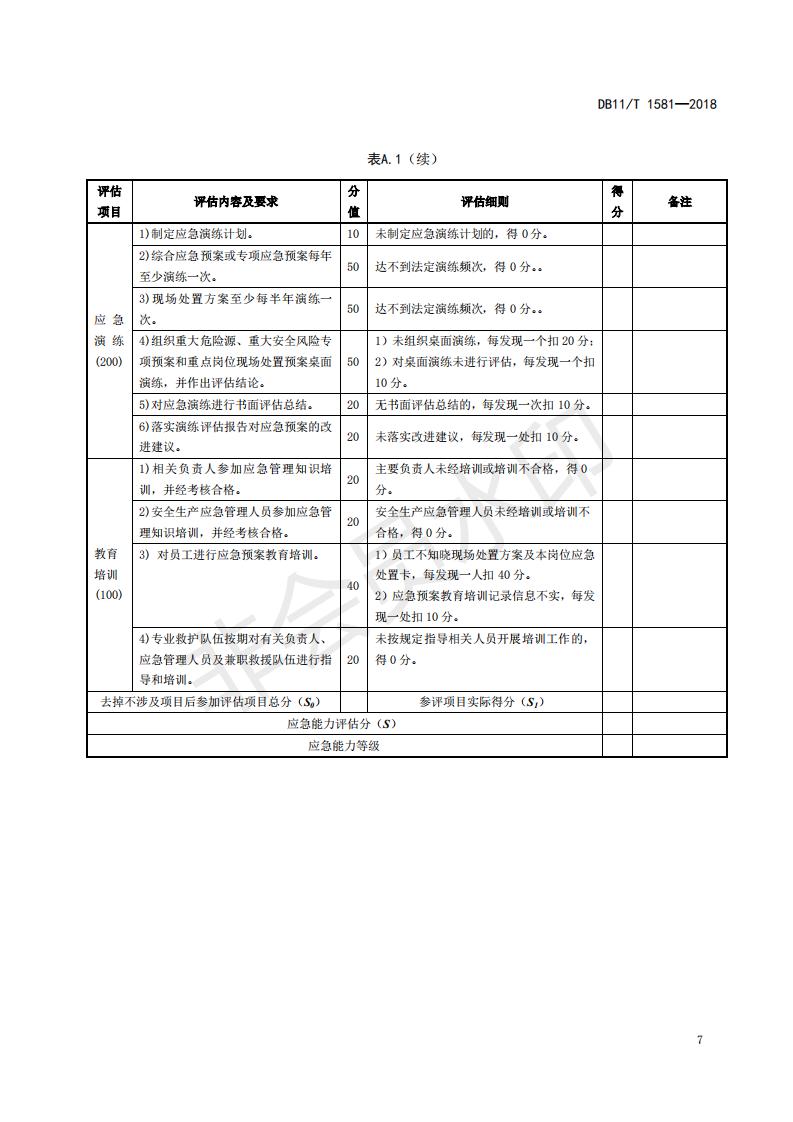 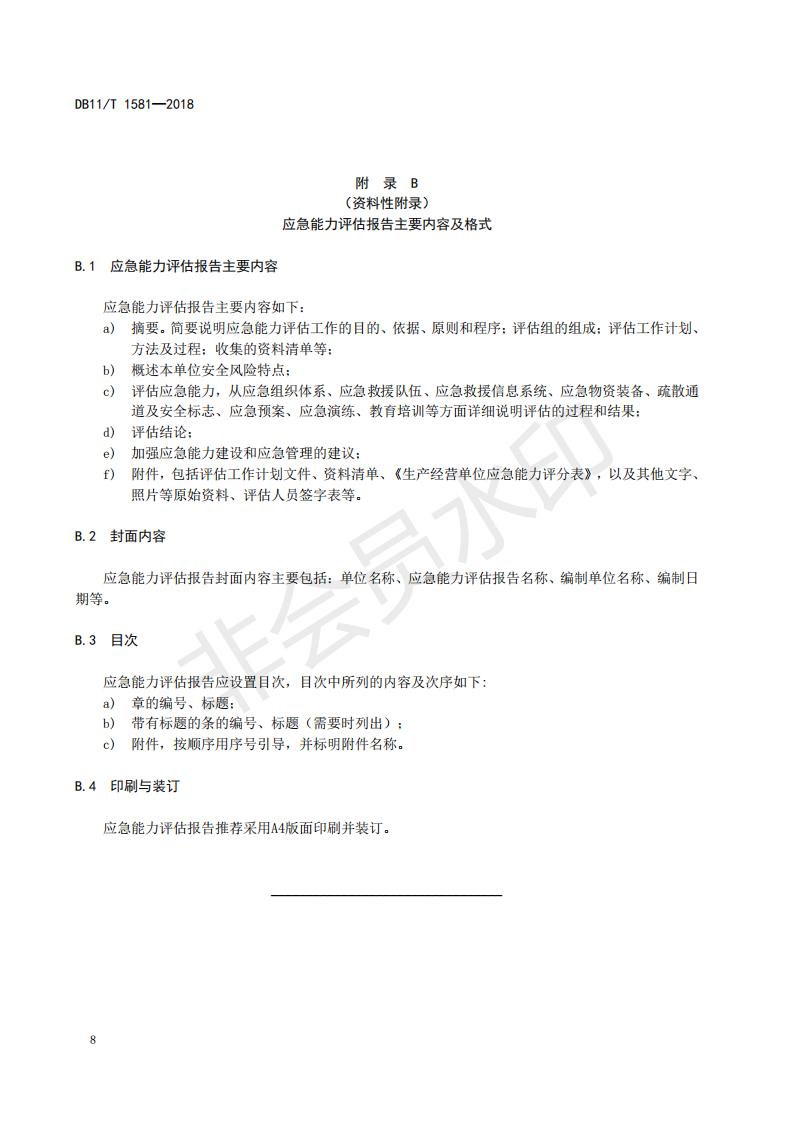 